Escola Municipal de Educação Básica Alfredo Gomes. 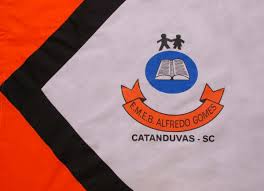 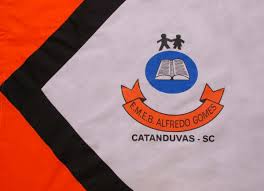 Diretora: Ivania Nora  Assessora Técnica Pedagógica: Simone CarlAssessora Técnica Administrativa: Tania Nunes  Turma: 4º ano Professora: Ana Andréia Bortese Silvestri (Não precisa copiar o texto, somente ler com atenção e fazer as atividades prática)Atividade de Artes: TexturasEm continuação ao conhecimento sobre Texturas, nesta semana iremos aprender sobre as texturas naturais.Lembrando que: A TEXTURA é a característica de uma superfície, ou seja, a “pele” de uma forma, que permite distinguir ou identificá-la de outras formas.TEXTURA GRÁFICA (visual): São efeitos que podemos dar a um desenho, através de pequenos traços repetidos, eles podem ser retos, na horizontal, vertical, curvos, círculos etc.Exemplos: 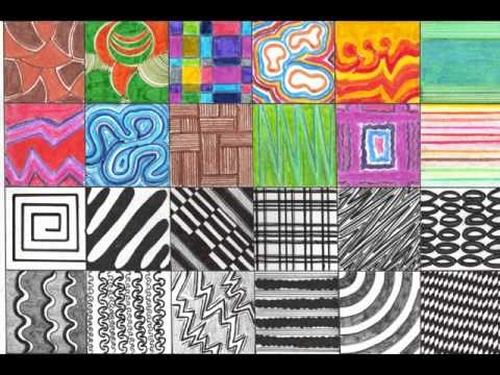 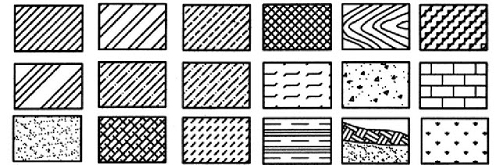  Atividade Prática: Vamos fazer uma textura gráfica?Em uma folha de papel A4 ou no caderno (se estiver com o aluno) faça um desenho ou cole uma figura bem no meio da folha.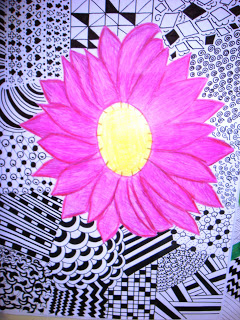 Em seguida, divida o restante da folha com linhas e desenhe texturas gráficas nestes espaços. Para sua atividade ficar mais linda ainda pinte o desenho central bem colorido  e faça suas texturas com o lápis preto(sem pintar) parecido com os exemplos: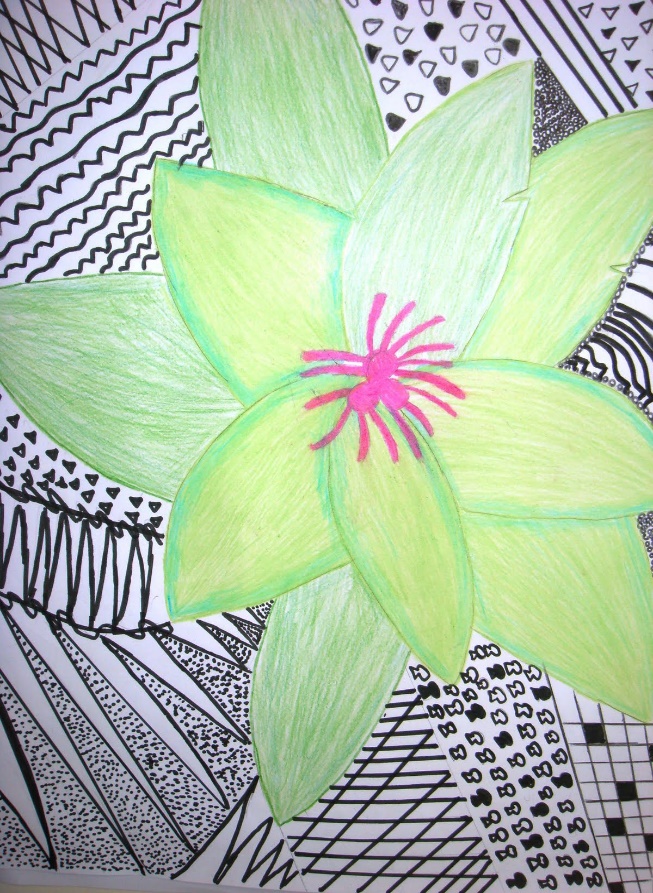 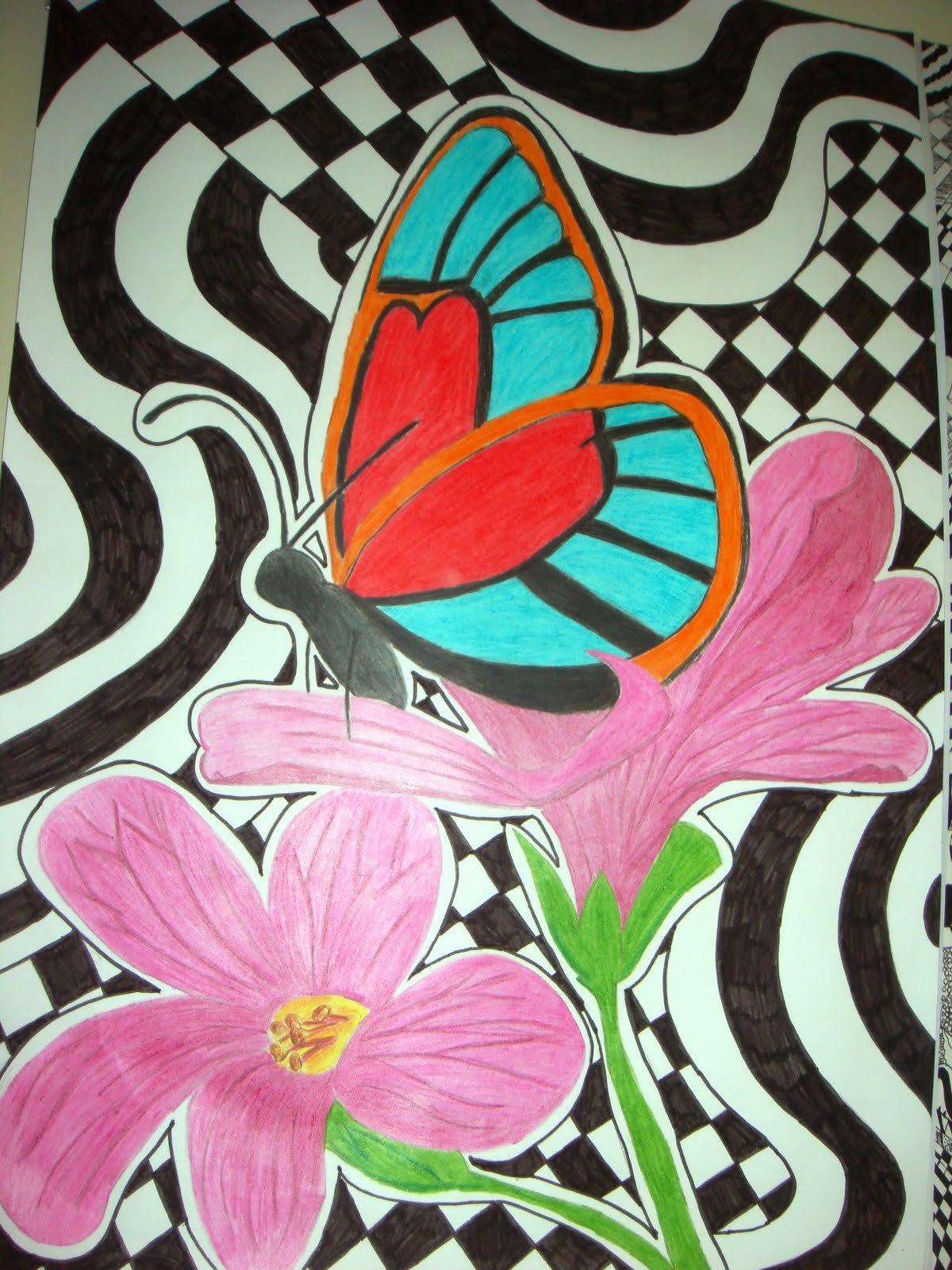 